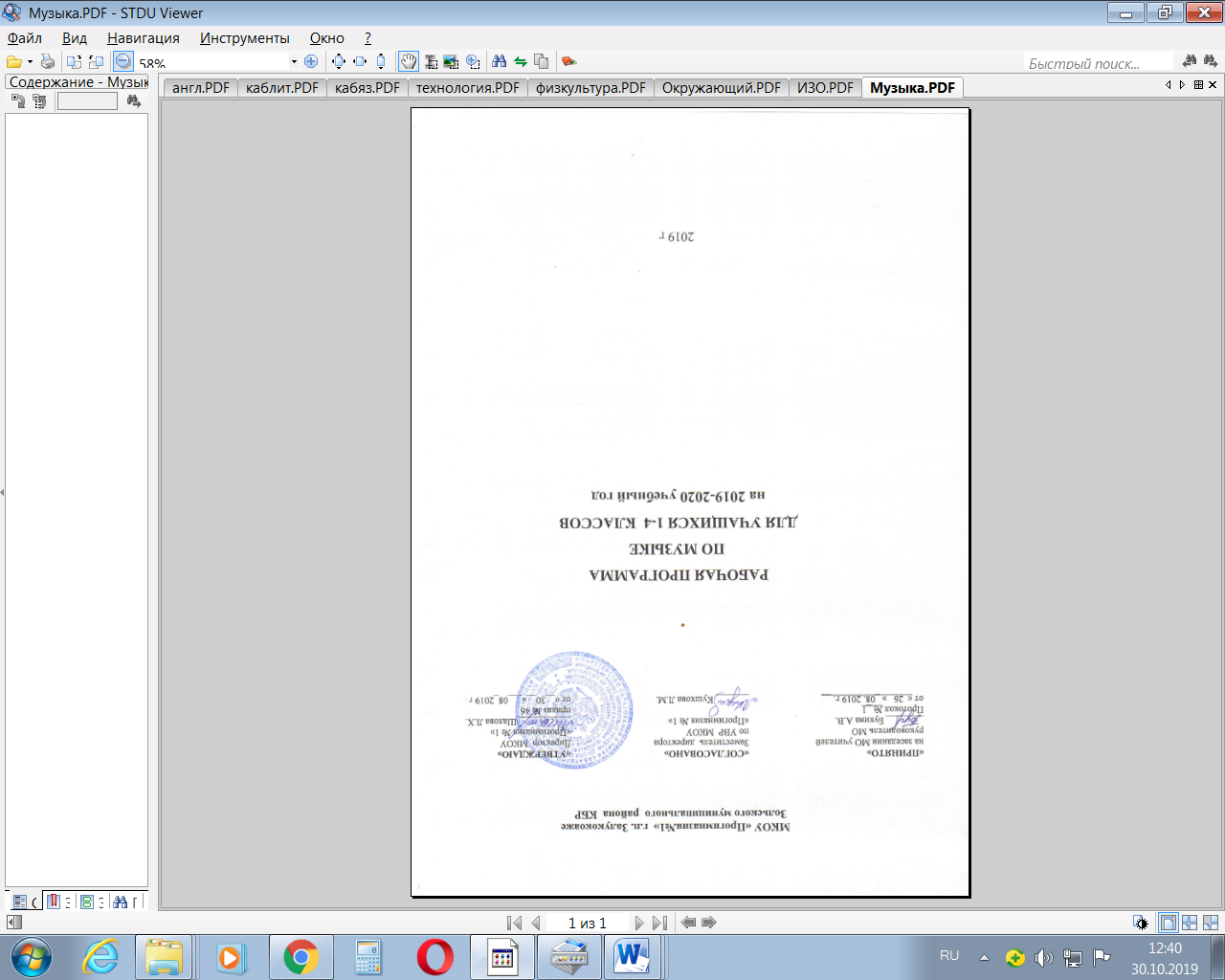 ПОЯСНИТЕЛЬНАЯ ЗАПИСКАДанная рабочая программа по музыке разработана в соответствии с требованиями Федерального государственного образовательного стандарта  начального общего образования (приказ Минобрнауки РФ № 373 от 6 октября 2009г) и примерной образовательной программы начального общего образования, одобренной решением ФУМО №1-15 от 08.04.2015. Содержание составлено на основе авторской программы по предмету «Музыка » Челышева Т.В., Кузнецова В.В. Музыка. /Академкнига (проект «Перспективная Начальная школа»)  обучению грамоте авторов Н.Г. Агарковой,  Н.М. Лавровой  и программы по русскому языку М.Л. Каленчук,  Н. А. Чураковой, О.В. Малаховской, Т.А. Байковой, Н.М. Лавровой (проект «Перспективная начальная школа»), основной образовательной программы начального общего образования МКОУ «Прогимназия №1» г.п. Залукокоаже  на 2019-2020 учебный год.          Общую методологическую базу программы по музыке составляет концепция системы «Перспективная начальная школа», основная идея которой состоит в оптимальном развитии каждого ребенка на основе педагогической поддержки его индивидуальных возрастных, психологических и физиологических особенностей в условиях специально организованной образовательной деятельности.Цели и задачи учебного предмета «Музыка»Актуальность примерной рабочей программы по учебному предмету «Музыка» обусловлена объективной необходимостью воспитания всесторонне развитой, творческой и интеллектуальной личности школьника, обладающей активной жизненной позицией и высокими духовно-нравственными качествами.Приобщение младших школьников к музыкальному искусству в процессе их активной практико-ориентированной музыкальной деятельности направлено на достижение следующих целей:формирование основ музыкальной культуры посредством эмоционального восприятия музыки;воспитание эмоционально-ценностного отношения к искусству, художественного вкуса, нравственных и эстетических чувств: любви к Родине; гордости за великие достижения музыкального искусства Отечества; уважения к истории, традициям, музыкальной культуре своего народа и других народов мира;развитие восприятия музыки, интереса к музыке и музыкальной деятельности, образного и ассоциативного мышления и воображения, музыкальной памяти и слуха, певческого голоса, творческих способностей в различных видах музыкальной деятельности;накопление знаний о музыке, других видах искусства и художественного творчества;овладение практическими умениями и навыками в учебно-творческой деятельности (пение, слушание музыки, игра на элементарных музыкальных инструментах, музыкально-пластическое движение и импровизация).Общая характеристика учебного предметаМир детства и мир искусства очень близки друг другу, потому что одинаково образно откликаются на окружающую действительность, открыты ей, эмоционально отзывчивы на нее. Это делает необходимым общение ребенка с произведениями искусства, вызывает потребность в его художественном творчестве.Школьный предмет «Музыка» обладает широкими возможностями в индивидуально-личностном развитии ребенка как субъекта культуры. Это обусловлено полифункциональностью музыкального искусства, которое одновременно, как и любой другой вид искусства, выполняет познавательную, преобразовательную, коммуникативную, оценочную и эстетическую функции в жизни людей.Особенность предмета «Музыка» состоит в том, что «общение» с музыкальными произведениями является специфическим путем освоения ребенком социально-культурного опыта и оказывает влияние на формирование как эмоционально-чувственной, так и абстрактно-логической сферы личности младшего школьника. Это, в свою очередь, способствует его адаптации в окружающем мире, пониманию и сопереживанию природе и людям, осознанию себя в современном культурном пространстве.Наиболее совершенный способ реализации функций музыкального искусства в школьном образовании был разработан и внедрен в педагогическую практику академиком АПН, композитором Д. Кабалевским. Его концепция музыкального воспитания школьников полностью созвучна ведущим идеям УМК «Перспективная начальная школа», которые, в свою очередь, отражают основные положения концепции модернизации российского образования. Это созвучие проявляется: в опоре на жизненный опыт детей; в формировании у них увлеченного отношения к музыкальному искусству, процессу художественного познания; в развитии творческого мышления и воображения, музыкально-творческих способностей школьников; в воспитании их эстетического чувства и музыкального вкуса; в освоении нравственных основ музыкального искусства и выработке способности к применению освоенного ими опыта эмоционально- ценностных отношений предшествующих поколений людей в собственной жизненной практике.То есть речь идет о тождественности главной установки проекта «Перспективная начальная школа» и музыкально-педагогической концепции Д. Кабалевского - оптимальном развитии каждого ребенка на основе педагогической поддержки его индивидуальности. Принципиальное созвучие двух образовательных подходов обусловило интерпретацию музыкально-педагогической концепции Д. Кабалевского в учебном предмете «Музыка» образовательной системы «Перспективная начальная школа». Это проявилось:в реализации сверхзадачи музыкального образования (связи музыки с жизнью) как художественно-педагогического замысла программы 1 класса «Мир музыки в мире детства» и последующего его воплощения во 2-4 классах;в заимствовании тематического построения программы Д. Кабалевского во 2-4 классах и определении художественно- педагогического замысла каждого класса: 2 класс - «Музыка как вид искусства», 3 класс - «Музыка - искусство интонируемого смысла», 4 класс - «Музыка мира»;в опоре на методические основы преподавания предмета «Музыка», предложенные Д. Кабалевским.Примерная рабочая программа по учебному предмету «Музыка» представляет собой строгую систему учебных тем и подтем, обусловленных художественно-педагогическим замыслом каждого класса и структурированных по учебным четвертям.Учебно-методический комплект:Челышева Т.В., Кузнецова В.В. Музыка. 1 класс: учебник. - М.: Академкнига/Учебник.Челышева Т.В., Кузнецова В.В. Музыка. 2 класс: учебник - М.: Академкнига/Учебник.Челышева Т.В., Кузнецова В.В. Музыка. 3 класс: учебник - М.: Академкнига/Учебник.Челышева Т.В., Кузнецова В.В. Музыка. 4 класс: учебник - М.: Академкнига/Учебник.Описание места учебного предмета «Музыка» в учебном планеВ соответствии с примерным учебным планом для образовательных учреждений, использующих УМК «Перспективная начальная школа», учебный предмет «Музыка» представлен в предметной области «Искусство», изучается с 1 по 4 класс по одному часу в неделю. При этом в 1 классе курс рассчитан на 33 часа (33 учебных недели), а в каждом из последующих классов - на 34 часа (34 учебных недели).Рекомендуемый общий объем учебного времени составляет 135 часов.I. ПЛАНИРУЕМЫЕ РЕЗУЛЬТАТЫ ОСВОЕНИЯ УЧЕБНОЙ ПРОГРАММЫ КУРСА «МУЗЫКА»Достижение личностных, метапредметных и предметных результатов освоения программы обучающимися происходит в процессе активного восприятия и обсуждения музыки, освоения основ музыкальной грамоты, собственного опыта музыкально-творческой деятельности обучающихся: хорового пения и игры на элементарных музыкальных инструментах, пластическом интонировании, подготовке музыкально-театрализованных представлений.В результате освоения программы у обучающихся будут сформированы готовность к саморазвитию, мотивация к обучению и познанию; понимание ценности отечественных национально-культурных традиций, осознание своей этнической и национальной принадлежности, уважение к истории и духовным традициям России, музыкальной культуре ее народов, понимание роли музыки в жизни человека и общества, духовно-нравственном развитии человека. В процессе приобретения собственного опыта музыкально-творческой деятельности обучающиеся научатся понимать музыку как составную и неотъемлемую часть окружающего мира, постигать и осмысливать явления музыкальной культуры, выражать свои мысли и чувства, обусловленные восприятием музыкальных произведений, использовать музыкальные образы при создании театрализованных и музыкально-пластических композиций, исполнении вокально-хоровых и инструментальных произведений, в импровизации. Школьники научатся размышлять о музыке, эмоционально выражать свое отношение к искусству; проявлять эстетические и художественные предпочтения, интерес к музыкальному искусству и музыкальной деятельности; формировать позитивную самооценку, самоуважение, основанные на реализованном творческом потенциале, развитии художественного вкуса, осуществлении собственных музыкально-исполнительских замыслов. У обучающихся проявится способность вставать на позицию другого человека, вести диалог, участвовать в обсуждении значимых для человека явлений жизни и искусства, продуктивно сотрудничать со сверстниками и взрослыми в процессе музыкально-творческой деятельности. Реализация программы обеспечивает овладение социальными компетенциями, развитие коммуникативных способностей через музыкально-игровую деятельность, способности к дальнейшему самопознанию и саморазвитию. Обучающиеся научатся организовывать культурный досуг, самостоятельную музыкально-творческую деятельность, в том числе на основе домашнего музицирования, совместной музыкальной деятельности с друзьями, родителями. Предметные результаты освоения программы должны отражать:сформированность первоначальных представлений о роли музыки в жизни человека, ее роли в духовно-нравственном развитии человека;сформированность основ музыкальной культуры, в том числе на материале музыкальной культуры родного края, развитие художественного вкуса и интереса к музыкальному искусству и музыкальной деятельности;умение воспринимать музыку и выражать свое отношение к музыкальному произведению;умение воплощать музыкальные образы при создании театрализованных и музыкально-пластических композиций, исполнении вокально-хоровых произведений, в импровизации, создании ритмического аккомпанемента и игре на музыкальных инструментах.Предметные результаты по видам деятельности обучающихсяВ результате освоения программы обучающиеся должны научиться в дальнейшем применять знания, умения и навыки, приобретенные в различных видах познавательной, музыкально-исполнительской и творческой деятельности. Основные виды музыкальной деятельности обучающихся основаны на принципе взаимного дополнения и направлены на гармоничное становление личности школьника, включающее формирование его духовно-нравственных качеств, музыкальной культуры, развитие музыкально-исполнительских и творческих способностей, возможностей самооценки и самореализации. Освоение программы позволит обучающимся принимать активное участие в общественной, концертной и музыкально-театральной жизни школы, города, региона.Слушание музыкиОбучающийся:1. Узнает изученные музыкальные произведения и называет имена их авторов.2. Умеет определять характер музыкального произведения, его образ, отдельные элементы музыкального языка: лад, темп, тембр, динамику, регистр. 3. Имеет представление об интонации в музыке, знает о различных типах интонаций, средствах музыкальной выразительности, используемых при создании образа.4. Имеет представление об инструментах симфонического, камерного, духового, эстрадного, джазового оркестров, оркестра русских народных инструментов. Знает особенности звучания оркестров и отдельных инструментов.5. Знает особенности тембрового звучания различных певческих голосов (детских, женских, мужских), хоров (детских, женских, мужских, смешанных, а также народного, академического, церковного) и их исполнительских возможностей и особенностей репертуара.6. Имеет представления о народной и профессиональной (композиторской) музыке; балете, опере, мюзикле, произведениях для симфонического оркестра и оркестра русских народных инструментов. 7. Имеет представления о выразительных возможностях и особенностях музыкальных форм: типах развития (повтор, контраст), простых двухчастной и трехчастной формы, вариаций, рондо.8. Определяет жанровую основу в пройденных музыкальных произведениях.9. Имеет слуховой багаж из прослушанных произведений народной музыки, отечественной и зарубежной классики. 10. Умеет импровизировать под музыку с использованием танцевальных, маршеобразных движений, пластического интонирования.Хоровое пениеОбучающийся:1. Знает слова и мелодию Гимна Российской Федерации.2. Грамотно и выразительно исполняет песни с сопровождением и без сопровождения в соответствии с их образным строем и содержанием.3. Знает о способах и приемах выразительного музыкального интонирования.4. Соблюдает при пении певческую установку. Использует в процессе пения правильное певческое дыхание.5. Поет преимущественно с мягкой атакой звука, осознанно употребляет твердую атаку в зависимости от образного строя исполняемой песни. Поет доступным по силе, не форсированным звуком.6. Ясно выговаривает слова песни, поет гласные округленным звуком, отчетливо произносит согласные; использует средства артикуляции для достижения выразительности исполнения.7. Исполняет одноголосные произведения, а также произведения с элементами двухголосия.Игра в детском инструментальном оркестре (ансамбле)Обучающийся:1. Имеет представления о приемах игры на элементарных инструментах детского оркестра, блокфлейте, синтезаторе, народных инструментах и др. 2. Умеет исполнять различные ритмические группы в оркестровых партиях.3. Имеет первоначальные навыки игры в ансамбле – дуэте, трио (простейшее двух-трехголосие). Владеет основами игры в детском оркестре, инструментальном ансамбле.4. Использует возможности различных инструментов в ансамбле и оркестре, в том числе тембровые возможности синтезатора.Основы музыкальной грамотыОбъем музыкальной грамоты и теоретических понятий: 1. Звук. Свойства музыкального звука: высота, длительность, тембр, громкость.2. Мелодия. Типы мелодического движения. Интонация. Начальное представление о клавиатуре фортепиано (синтезатора). Подбор по слуху попевок и простых песен. 3. Метроритм. Длительности: восьмые, четверти, половинные. Пауза. Акцент в музыке: сильная и слабая доли. Такт. Размеры: 2/4; 3/4; 4/4. Сочетание восьмых, четвертных и половинных длительностей, пауз в ритмических упражнениях, ритмических рисунках исполняемых песен, в оркестровых партиях и аккомпанементах. Двух- и трехдольность – восприятие и передача в движении.4. Лад: мажор, минор; тональность, тоника. 5. Нотная грамота. Скрипичный ключ, нотный стан, расположение нот в объеме первой-второй октав, диез, бемоль. Чтение нот первой-второй октав, пение по нотам выученных по слуху простейших попевок (двухступенных, трехступенных, пятиступенных), песен, разучивание по нотам хоровых и оркестровых партий.6. Интервалы в пределах октавы. Трезвучия: мажорное и минорное. Интервалы и трезвучия в игровых упражнениях, песнях и аккомпанементах, произведениях для слушания музыки.7. Музыкальные жанры. Песня, танец, марш. Инструментальный концерт. Музыкально-сценические жанры: балет, опера, мюзикл.8. Музыкальные формы. Виды развития: повтор, контраст. Вступление, заключение. Простые двухчастная и трехчастная формы, куплетная форма, вариации, рондо.В результате изучения музыки на уровне начального общего образования обучающийся получит возможность научиться:реализовывать творческий потенциал, собственные творческие замыслы в различных видах музыкальной деятельности (в пении и интерпретации музыки, игре на детских и других музыкальных инструментах, музыкально-пластическом движении и импровизации);организовывать культурный досуг, самостоятельную музыкально-творческую деятельность; музицировать;использовать систему графических знаков для ориентации в нотном письме при пении простейших мелодий;владеть певческим голосом как инструментом духовного самовыражения и участвовать в коллективной творческой деятельности при воплощении заинтересовавших его музыкальных образов;адекватно оценивать явления музыкальной культуры и проявлять инициативу в выборе образцов профессионального и музыкально-поэтического творчества народов мира; оказывать помощь в организации и проведении школьных культурно-массовых мероприятий; представлять широкой публике результаты собственной музыкально-творческой деятельности (пение, музицирование, драматизация и др.); собирать музыкальные коллекции (фонотека, видеотека).
СОДЕРЖАНИЕ УЧЕБНОГО ПРЕДМЕТА.
1 класс (33 ч). Мир музыки в мире детстваСодержание предмета направлено на реализацию задачи музыкального образования: связи музыки с жизнью и, прежде всего, с жизнью самого ребенка. Это - звуки, окружающие его. Это - музыка природы и дома. Это - музыкальные встречи с героями, любимыми и понятными для детей младшего школьного возраста. Это - звучащий образ Родины и народные напевы.Программа 1 класса нацелена на развитие у младших школьников способности вслушиваться в звучащую вокруг них музыку, на выработку положительной мотивации и потребности в «общении» с музыкой в разных жизненных ситуациях: в будни и праздники, в связи с календарными датами, в процессе встреч со сказками, героями фильмов или мультфильмов и т.д. - в тех ситуациях, с которыми дети сталкиваются в своей повседневной жизни.Учебную программу пронизывают идея детскости и ее естественной связи с музыкой, которая сопровождает жизнь ребенка, мысль о том, что разную музыку можно научиться распознавать, вслушиваясь в окружающий мир.Реализуя главную идею концепции УМК «Перспективная начальная школа», выраженную фразой «познаю мир», а также сверхзадачу музыкального образования (связь музыки с жизнью), программа 1 класса задумана как своего рода азбука музыкальной грамотности. Ее главный художественно-педагогический замысел - «Мир музыки в мире детства» - является темой данного года музыкального образования.В соответствии с азбучным характером учебная программа включает музыкальные произведения, которые отличаются житейскими истинами и отражают детский взгляд на мир. В ней представлены 34 песни и попевки, как народные, так и авторские. Среди них незаслуженно забытые авторские песни прошлых лет: А. Киселева, З. Компанейца, Н. Метлова, А. Островского, Т. Попатенко, Е. Тиличеевой, А. Филиппенко и др. Немало и новых песен современных авторов: Г. Гладкова, А. Зарубы, И. Красильникова, Е. Крылатова, В. Павленко, В. Семенова, Г. Струве, С. Соснина и др.В программу 1 класса включены произведения русских и зарубежных композиторов-классиков: А. Лядова, М. Глинки, Н. Рим- ского-Корсакова, М. Мусоргского, П. Чайковского, С. Прокофьева, Д. Кабалевского, С. Слонимского, Э. Грига, К. Сен-Санса, К. Дебюсси, М. Равеля и др.Широко используются в обучении музыкально-ритмические движения (пластическое интонирование), игра на элементарных музыкальных инструментах и музыкальная игра. В процессе проведения занятий возможна замена музыкального материала в соответствии с интересами и пристрастиями школьников и учителя. В 1 классе выстроена система накопления общих музыкально-художественных представлений и прикладных понятий, связанных со средствами музыкальной выразительности (языком музыки, ее жанрами и формами) и имеющих преемственность с программой 2 класса.
Содержание программы по темамТематическая линия, рекомендуемая примерной программой - «Музыка в жизни человека».Звуки вокруг нас (7ч)Художественно-педагогический замысел темы четверти -начало большого путешествия в мир музыки от родного порога.Темы: Звуки в доме Маши и Миши; Рождение песни. Колыбельная; Поющие часы; «Кошкины» песни; О чем «поет» природа?Смысловое содержание тем:Воплощение в звуках окружающей жизни, природы настроений, чувств и характера человека. Знакомство с музыкальными звуками, встреча с ними в родном доме среди множества других звуков.Первая песня, услышанная в родном доме, - мамина колыбельная. Мягкие размеренные покачивания мелодии колыбельной песни как ее интонационная основа. Выразительность колыбельной песни.Различная музыка в доме, ее изобразительность и выразительность. Ритмическая партитура «песни» часов. Шуточные песни о кошках. Разные характеры кошек, «нарисованные» музыкой. Пластическое интонирование мелодий песен.От музыкальных звуков дома - к «поющей природе». Мелодии жизни за порогом дома. Музыка о природе. Музыкальная интонация кукушки (графическая запись, ноты). Интонационные особенности песни об осени. Выразительные и изобразительные возможности скрипки.Музыкальные встречи Маши и Миши (9ч)Художественно-педагогический замысел темы четверти - от музыки в жизни ребенка - к звучащему образу Родины.Темы: Музыка про разное; Звучащий образ Родины; Здравствуй, гостья-зима.Смысловое содержание тем:Музыкальное окружение в жизни ребенка: музыка в школе, на улице, у друзей.  Отражение в музыке разных жизненных ситуаций. Размышление об особенностях урока музыки. Песня об уроке музыки (с использованием гаммы до-мажор). Сказка в музыке. Отражение сказочного характера музыки в нотной записи произведения (фрагмент). Интонационные особенности «сказочной» музыки.Музыка о разных исторических временах. Образ Родины в музыке: ее просторы, красота, величие, богатырская сила. Родная сторонка в музыкальных картинках. Сравнение образа Родины в музыке и изобразительном искусстве. «Азбука общения с искусством» (беседы Дядюшки Камертона): беседа первая «Как рисовать музыку?».Зимнее раздолье русской природы. «Зимние» песни, их многообразие и особенности. Интонационные характеристики песен о зиме. Нотные записи их интонаций. Работа с источниками информации.Так и льются сами звуки из души! (9ч)Художественно-педагогический замысел темы четверти - музыка вокруг ребенка - музыка в душе ребенка - музыка в его художественном творчестве.Темы: Зимние забавы; Музыкальные картинки; Мелодии жизни; Весенние напевы; «Поговорим» на музыкальном языке.Смысловое содержание тем:Музыка о временах года. Задорные песни зимы. Интонации зимы в музыке композиторов. Сравнение нотных записей этих интонаций и интонаций песен. Инсценировка русской народной песни «Как на тоненький ледок».Музыкальные миниатюры о животных, птицах, зверях и игрушках. Зримая музыка. Работа с нотной записью песни (выявление интонационных особенностей ее мелодии). Характеры героев песен.Музыка, рожденная жизнью. Выражение чувств, настроений, характеров. Изображение природы, событий. Интонационные особенности народной песни, их отражение в нотной записи. Песни ко Дню защитника Отечества, к празднику Букваря.Музыка о весне. Интонационные особенности и средства выразительности. Песни о весне и песни для любимых мам и бабушек. Ориентация на нотную запись при их разучивании.Выразительные и изобразительные возможности музыки. Приобщение к музыкальному искусству через исполнение песен, пластическое интонирование музыки. «Общение» на музыкальном языке с помощью нотной и графической записей. Постановка детской оперы «Муха-Цокотуха»Волшебная сила музыки.(8ч)Художественно-педагогический замысел темы четверти - музыка преображает человека.Темы: Композитор - исполнитель - слушатель; Музыка в стране «Мульти-пульти»; Всюду музыка живет.Смысловое содержание тем:Определение функций композитора, исполнителя и слушателя. Обзор известной школьникам музыки П. Чайковского. Знакомство с новой фортепьянной пьесой С. Прокофьева. Ребенок как слушатель и исполнитель. Сольное и хоровое исполнение песен с ориентацией на нотную запись. Составные части песни (запев, припев, куплет). Роль дирижера в хоровом и оркестровом исполнении.Любимые музыкальные герои из мультиков. Авторы любимых песен. Сравнение сказочной колыбельной из мультфильма «Умка» с другими известными колыбельными - интонация, характер, темп, динамика. Сопоставление характеристики героини фортепьянной пьесы С. Слонимского и сказки Г.Х. Андерсена «Дюймовочка».Новые встречи с музыкой. Сравнение поэтического и музыкального образов в стихотворении и музыкальном произведении. Сольное и хоровое исполнение песен о родной сторонке. Понятие «малая родина». Музыка - вечный спутник человека. Клуб любителей музыки «Нотка» (беседа вторая Дядюшки Камертона из «Азбуки общения с искусством»).2 класс (34 ч). Музыка как вид искусства
Учебную программу 2 класса, органично связанную с содержанием программы 1 класса, также пронизывает идея связи музыки с жизнью. Однако границы этой связи расширяются через проникновение учащихся в особенности музыки как вида искусства, осознание ее как звучащего искусства.Вслушиваясь в музыку, школьники узнают, что она вызывает чувства и пробуждает мысли. Дети сопереживают героям музыкальных произведений, воспринимают мелодию как «душу» музыки. Встречаясь с музыкой в разных жизненных ситуациях, второклассники наблюдают и чувственно воспринимают ее как особенное звучащее явление, проникают в выразительные возможности музыки, размышляют над ее изобразительностью. Дети учатся любить и понимать музыку, постепенно овладевая музыкальной грамотностью.Многообразие музыкальных форм и жанров начинается для второклассников с «трех китов», трех основных сфер, основных областей музыки - песни, танца, марша, самых демократичных и массовых областей музыки. Они доступны и понятны всем, кто неоднократно встречался с ними в своей жизни. С помощью песни, танца и марша обучающиеся легко и незаметно для себя проникнут в любую сферу музыкального искусства, и ее связь с жизнью станет для них очевидной и естественной.Вхождение в мир большой музыки - это увлекательное путешествие в крупные и сложные музыкальные жанры - оперу, балет, симфонию, кантату, концерт. Знакомство с этими областями музыки должно показать второклассникам, что владение музыкальным языком дает им возможность проникать в глубины любого музыкального жанра, простого или сложного, и познавать мир.Главным здесь является развитие интереса обучающихся к музыке, ибо, как известно, без эмоциональной увлеченности в области искусства невозможно достичь каких-либо результатов. Ею окрашено познание школьниками речи музыки как звучащего искусства.Важно, что программное содержание 2 класса направлено на накопление у обучающихся музыкальных впечатлений, музыкальных понятий и терминов, приобретение слухового опыта. Это позволит им в следующем классе перейти к углубленному освоению музыки как «искусства интонируемого смысла».Процесс восприятия и познания музыки второклассниками осуществляется (как и в 1 классе) в разных формах общения с ней: в слушании музыки и размышлении о ней, исполнении музыки по нотно-графической записи, пении с текстом и с ориентацией на нотную запись, в музыкально-ритмичных движениях (пластическом интонировании), в игре на музыкальных инструментах.В программу включены произведения русских и зарубежных композиторов-классиков: М. Глинки, Н. Римского-Корсакова, П. Чайковского, С. Рахманинова, Д. Шостаковича, С. Прокофьева, И. Дунаевского, Г. Свиридова, Д. Кабалевского, М. Коваля, В. Салманова, С. Чернецкого, М. Блантера, Э. Грига, К. Сен- Санса, К. Дебюсси, М. Равеля, Ж. Бизе, И.С. Баха, Р. Шумана, Ф. Шуберта.В программе представлены 23 песни (7 народных и 16 композиторских). Среди авторов: Я. Дубравин, Г. Струве, В. Шаинский, Т. Попатенко, Ю. Чичков, С. Соснин, А. Филиппенко, А. Жаров, Б. Савельев, Д. Львов-Компанеец, В. Иванников, А. Спадавеккиа, В. Кикта.                        Содержание программы по темамТематическая линия, рекомендуемая примерной программой - «Основные закономерности музыкального искусства» (2-3 классы). «Три кита» в музыке: песня, танец и марш.(7ч)Художественно-педагогический замысел темы четверти - три основные сферы музыки как самые понятные и близкие детям музыкальные жанры.Темы: Главный «кит» - песня; Мелодия - душа музыки; Каким бывает танец?; Мы танцоры хоть куда!; Маршируют все; «Музыкальные киты» встречаются вместе.Смысловое содержание тем:Восприятие второклассниками песни, танца и марша как давних и хороших знакомых. Ощущение характерных особенностей песни. Многообразие песен и природа этого многообразия. Песни о Родине, колыбельные, хороводные, шуточные песни, песни - музыкальные картинки и др.Осознание обучающимися мелодии как «души музыки». Работа с учебным текстом о термине «мелодия» (на с. 22 учебника). Особенности песенных мелодий. Мелодичность фортепьянных пьес П. Чайковского.Ощущение характера танца и его отличия от песни. Многообразие жизненных ситуаций, при которых звучат танцы. Разнообразие танцев. Танец-песня «хоровод». «Перепляс», исполнение ритмической партитуры на воображаемых русских народных инструментах. Особенности менуэта, работа с учебным текстом (о термине «менуэт»). Полька, исполнение пульса и акцентов по графической партитуре. Особенности вальса, исполнение пульса вальса в пластическом движении.Шуточные танцы и их герои. Разница характеров - разница средств музыкальной выразительности. Работа со словарем эстетических эмоций «Как может звучать музыка?» (в конце учебника).Марш как простейший жанр музыки. Разнообразие маршей, их различие. Многообразие жизненных ситуаций, при которых звучат марши (спортивный, солдатский, парадный). Шуточные марши в музыке П. Чайковского, Э. Грига. Марш в опере Ж. Бизе «Кармен» (соло на трубе). Маршевая музыка И. Дунаевского.Определение сочетания в одной музыке разных музыкальных жанров. «Встреча музыкальных китов» в песнях С. Соснина, Ю. Чичкова, А. Филиппенко. Выразительность и изобразительность этих песен. Роль нотной и графической записей в разучивании и исполнении этих песен. Понятие «тоника»О чем говорит музыка(9ч)Художественно-педагогический замысел темы четверти - восприятие музыки как звучащего вида искусства, обладающего выразительными и изобразительными возможностями.Темы: Маша и Миша узнают, что умеет музыка; Музыкальные портреты; Подражание голосам; Как музыка изображает движение?; Музыкальные пейзажи.Смысловое содержание тем:Осознание учащимися, что музыка может выражать чувства, мысли и настроение человека, рисует музыкальные портреты, отражает черты характера. Понятие «музыкальный жанр». Зерно-интонация песни. Песня-игра «Четыре ветра». Отражение в пении характеров Северного, Восточного, Западного и Южного ветров. Выражение интонаций фрагментов песни-игры в нотной записи. Прочувствование и осознание ребенком своего музыкального окружения как органичной части самой жизни со сменой времен года, с каждодневными заботами и делами, с буднями и праздниками.Характеристика героев музыки в их музыкальных портретах. Различные элементы музыкальной речи, их влияние на характер музыки, на музыкальный портрет героя. Темп, динамика, акценты, паузы, фраза, короткие и долгие длительности, нисходящее или восходящее движение мелодии, фермата, песенный, танцевальный или маршевый характер. Особенности нотной записи фрагментов музыкальных произведений Г. Свиридова и Р. Шумана, мелодий попевок.Ретроспективный анализ знакомых (по 1 классу) музыкальных произведений («Прогулка» С. Прокофьева, «Полет шмеля» Н. Римского-Корсакова, «Кукушка в глубине леса» К. Сен-Санса, «Игра воды» М. Равеля). Отражение голосов музыкальных инструментов, животных и птиц в музыкальных интонациях.Изобразительные характеристики музыки в произведениях М. Глинки «Попутная песня» и Д. Кабалевского «Кавалерийская». Изображение движения в песнях и попевках. Музыка как временное искусство - постоянное движение мелодии. Использование нотной, графической и нотно-графической записей при определении особенностей движения мелодии.Изображение в музыке разнообразных звуков, шумов и картин окружающей природы. Сравнительная характеристика пейзажей в изобразительном искусстве и в классической музыке. Музыкальный пейзаж в песне.Куда ведут нас «три кита»(9ч)Художественно-педагогический замысел темы четверти - вхождение в мир большой музыки с помощью простейших музыкальных жанров - песни, танца и марша.Темы: «Сезам, откройся!»; Путешествие по «музыкальным странам». Опера; Что такое балет?; «Страна симфония»; Каким бывает концерт?Смысловое содержание тем:Вхождение в любую область музыки с «тремя китами». Волшебный дворец - музыкальный театр. Главный музыкальный театр страны - Государственный академический Большой театр. Другие известные музыкальные театры Москвы, России и мира (работа с источниками информации). «Азбука общения с искусством» (Беседы Дядюшки Камертона): Беседа третья «Какими бывают театры?». Творческий проект «Справочник музыкальных театров».Образность песен, танцев и маршей. Песенные основы оперы. Ощущение органичного перехода от песни - к песенности в опере Н. Римского-Корсакова «Сказка о царе Салтане». Тан- цевальность и маршевость в опере. Взрослые и детские оперы. Знакомство с детской оперой «Волк и семеро козлят». Разучивание тем главных героев. Темы героев - песни, песни - танцы, песни - марши. Участие в исполнении финала оперы. Творческий проект «Наш подарок» - по созданию программы концерта к женскому празднику 8 марта.Музыкальный театр - храм, где царят опера и балет. Танцевальные основы балета. Переход от танца к танцевальности. Оперные и балетные марши (опера Ж. Бизе «Кармен», балет П. Чайковского «Щелкунчик»). Работа с учебным текстом на с. 114, 119 учебника. Музыка по сказке Ш. Перро «Золушка» (балет С. Прокофьева, песня А. Спадавеккиа).От народной песни - к симфонической музыке. Превращение песни в музыку фортепьянную, симфоническую, хоровую, оперную, балетную. Песня как основа любого крупного музыкального жанра.Работа с учебным текстом на с. 121 учебника. Симфония в творчестве русских композиторов (работа с источниками информации). Творческий проект по составлению списка симфоний и их авторов. Назначение концертного зала. «Азбука общения с искусством» (беседы Дядюшки Камертона): беседа четвертая «Что такое концертный зал?».Концерт как музыкальный жанр. Самостоятельный поиск основных характеристик концерта на примере фрагмента второй части Концерта № 3 для фортепьяно с оркестром Д. Кабалевского. Обобщение материала о жизни «трех китов» в разных «музыкальных странах».Что такое музыкальная речь? (9ч)Художественно-педагогический замысел темы четверти - восхождение школьников по ступенькам музыкальной грамотности.Темы: Маша и Миша изучают музыкальный язык. Занятная музыкальная сказка. Главная песня страны.Смысловое содержание тем:Признаки, которые помогают различать музыкальные произведения, их характеры, настроение, жанры. Причины своеобразия каждого музыкального произведения. Осознание роли средств музыкальной выразительности как «строительных кирпичиков» музыкальных образов и их развития. Формирование музыкальной грамотности как особого «чувства музыки». Активное восприятие музыки через разные формы приобщения к ней. Ретроспектива уже известных элементов музыкального языка: мелодия, интонация, динамика, темп, характер, регистр, пауза, акцент, ритм, пульс, фраза, фермата и пр. Знакомство с новыми теоретическими понятиями: лад, мажорный и минорный лады, музыкальный размер, двухчастная и трехчастная формы, длительности - четвертная, восьмая, шестнадцатая, сильная доля, дирижерский жест, динамика - форте и пиано, исполнительский план - динамический и ладовый.Обобщение темы года на примере симфонической сказки для детей С. Прокофьева «Петя и волк». Тембр в музыке. Ретроспектива известных музыкальных инструментов: скрипка, флейта, труба. Знакомство с инструментами симфонического оркестра: струнными - альтом, виолончелью, контрабасом; деревянными духовыми - гобоем, кларнетом, фаготом; медными духовыми - валторной; ударными - большим барабаном, литаврами. Работа с музыкальным словарем - новые термины и понятия (тембр, струнный квартет, скрипичный ключ, басовый ключ, шествие). Содержание и главные герои симфонической сказки - знакомство с темами героев. Использование специальной терминологии и элементов нотной грамоты. Самостоятельное решение проблемных вопросов и выполнение заданий, размещенных на с. 143, 147 учебника.Знакомство с понятием «Государственный гимн». Установление ассоциаций между этим понятием и понятиями «Родина», «родной край», «флаг», «герб». Отражение темы Родины в Государственном гимне России, устном народном творчестве (народная пословица) и в стихотворении В. Татаринова. Разнообразные жизненные ситуации, связанные со звучанием Государственного гимна страны. Знакомство с нотной записью Государственного гимна России (первый форзац учебника) и его разучивание с текстом (второй форзац учебника).3 класс (34 ч). Музыка - искусство интонируемого смыслаСодержание программы 3 класса позволяет погрузить обучающихся в специфику музыкального искусства и является узловым в осознании его закономерностей. Музыка, как звучащее искусство, воспринимается как «искусство интонируемого смысла».Благодаря методу «забегания вперед и возвращения к пройденному» обучающиеся уже встречались в 1-2 классах с музыкой песенного, танцевального и маршевого характера. В 3 классе они осознают, что эти качества музыки весьма важны и играют в ней большую роль. Часто музыка бывает пронизана песенной мелодичностью, но не предназначена для пения. Или музыка охвачена танцевальными ритмами, но не создана для того, чтобы под нее танцевать. Маршевость, хотя и насыщена маршевыми ритмами, не обязательно предназначена для марширования. Эти свойства музыки делают ее доступной и понятной для любого слушателя.Узловой темой третьего года обучения является тема «Интонация». Она рассматривается в двух музыковедческих смыслах: в широком смысле - как воплощение художественного образа в музыкальных звуках; в узком смысле - как мелодический оборот, наименьшая часть мелодии, имеющая выразительное значение.К 3 классу обучающиеся уже осознали, что мелодия - «душа музыки», а мелодичность всегда связана прежде всего с песенностью, с пением, с интонацией человеческого голоса, с интонированием. Интонационная природа мелодии свидетельствует о песенном происхождении музыки, а сама мелодия связана с речевым и вокальным интонированием. Это позволяет воспринимать мелодию как интонационное содержание музыки.Реализация принципа сходства и различия позволяет обучающимся сравнивать разговорную и музыкальную речь, рассматривать наличие в музыке зернаинтонации, постигать особенности и взаимосвязи выразительных и изобразительных интонаций.Если музыка - «искусство интонируемого смысла», значит, она находится в постоянном движении. Музыковедческая проблема развития музыки освещается в 3 классе на основе принципов повтора и контраста. На основе того, что музыка располагает множеством элементов музыкальной речи, которые по аналогии с разговорной речью делят ее на предложения, эпизоды, периоды, части и пр. - пауза, цезура, фермата, долгий звук, движение мелодии вверх или вниз, тоника и т.д.Данная проблема рассматривается с точки зрения исполнительского развития и развития, заключенного в самой музыке. Опираясь на понимание «зерна-интонации», обучающиеся могут проследить за развитием мелодии, заложенном в произведении. Например, с помощью симфонической сказки С. Прокофьева «Петя и волк». Герои сказки, с темами которых школьники познакомились во 2 классе, вступают во взаимодействие. Знакомые интонации видоизменяются, развиваются, поскольку на протяжении всей сказки с героями происходят разные события.Развитие музыки непременно требует особой ее организации, оформления, формы. Это следующая узловая музыковедческаяпроблема, которая нашла свое отражение в содержании программы 3 класса в смысле конструкции музыкальных произведений. Построение (формы) музыки представлено в программе одночастными, двухчастными и трехчастными произведениями; музыкой, написанной в форме рондо и вариаций. При этом в качестве важнейших средств построения музыки рассматриваются простое и измененное (варьированное) повторение и контраст.Все эти музыковедческие проблемы раскрываются перед обучающимися в простой и доступной форме - с помощью включенных в программу музыкальных произведений для разных видов музыкально-творческой деятельности. Так, программа содержит произведения отечественных и зарубежных композиторов-классиков: А. Аренского, А. Алябьева, М. Глинки, А. Лядова, Н. Римского-Корсакова, М. Мусоргского, А. Бородина, П. Чайковского, С. Прокофьева, И. Стравинского, Р. Щедрина, И.С. Баха, Л. ван Бетховена, В.А. Моцарта, К. Дебюсси, Ж. Бизе, Э. Грига, Ф. Шопена, Ф. Шуберта. А также народные песни и песни композиторов: А. Александрова, А. Аренского, И. Арсеева, С. Баневича, С. Бодренкова, Р. Бойко, Я. Дубравина, И. Дунаевского, Д. Кабалевского, М. Калининой, В. Калинникова, Е. Крылатова, Н. Метлова, М. Минкова, М. Славкина, С. Соснина, Г. Струве, Л. Хафизовой.Содержание программы по темам Тематическая линия, рекомендуемая примерной программой - «Основные закономерности музыкального искусства» (2-3 классы).1-я четверть. Песня, танец, марш перерастают в песенность, танцевальность, маршевость Художественно-педагогический замысел темы четверти - осознание песенности, танцевальности и маршевости как важных, содержательно значимых качеств музыки.Темы: Открываем для себя новые качества музыки; Мелодичность - значит песенность?; Танцевальность бывает не только в танцах; Где слышится маршевость?; Встречи с песенно-танцевальной и песенно-маршевой музыкой. Смысловое содержание тем:Основные качества музыки, музыкальный язык - ретроспективный обзор. Работа с ритмической партитурой, игра на оркестровом треугольнике. Ощущение песенности, танцевальности и маршевости в крупном музыкальном жанре на примере фрагментов из балета Р. Щедрина «Конек-Горбунок». Определение особенностей музыкального языка фрагментов балета с учетом их нотной записи. Новые музыкальные понятия и термины: тема, пиццикато, фанфара.Песенные мелодии и песенные образы. Песенность в вокальной и инструментальной музыке. «Утро» из музыки Э. Грига к драме Г. Ибсена «Пер Гюнт»: динамические изменения (крещендо, диминуэндо), развитие мелодии, кульминация (скрипки), выразительность и изобразительность, вокализ. Ария Сусанина из оперы М. Глинки «Иван Сусанин»: либретто, действующие лица, содержание (работа с источниками информации), исполнение главной мелодии с ориентацией на нотную запись. Отличие понятий «песня» и «песенность». Ассоциативные связи музыки и изобразительного искусства. Новые музыкальные понятия и термины: кульминация, вокальная музыка, главная мелодия, музыкальный образ. «Азбука общения с искусством» - «Как правильно петь?» (правила пения).Танцевальные песни, отражение танцевальности в вокальной и инструментальной музыке. «Арагонская хота» М. Глинки (акценты, вершины фраз). «Девичий хоровод» Р. Щедрина из балета «Конек-Горбунок» (определение особенностей музыкальной речи по нотной записи). «Пляска рыбок» из оперы Н. Римского-Корсакова «Садко» (темп, динамика, танцевальный характер). Новые музыкальные понятия и термины: хота, былина.Песни маршевого характера. Маршевость в произведениях отечественных и зарубежных композиторов А. Аренского и Л. Бетховена. Основные характеристики маршевости: работа с нотной записью мелодии из третьей части Симфонии № 5 и фрагментов Марша памяти А.В. Суворова; определение главных качеств мелодии, основных интонаций; сравнение маршевости этих произведений. Жизненные основы данных произведений Бетховена и Аренского (работа с источниками информации). Новые музыкальные понятия и термины: эпизод, сольфеджио, пунктирный ритм, хор.Содержательные особенности песенно-танцевальной и пе- сенно-маршевой музыки. Музыкальные примеры из произведений Ж. Бизе, А. Лядова, Ф. Шопена, И. Дунаевского. Новые музыкальные понятия и термины: увертюра, сольмизация, такт, тактирование, сюита, прелюдия. Работа с источниками информации. Творческий проект по подготовке списка отечественных и зарубежных композиторов, которые сочиняли прелюдии. «Азбука общения с искусством» (беседы Дядюшки Камертона): беседа пятая «Какими свойствами обладает музыка?».ИнтонацияХудожественно-педагогический замысел темы четверти - осознание музыки как звучащего, интонационно осмысленного вида искусства.Темы: Сравниваем разговорную и музыкальную речь. Зерно- интонация в музыке. Как связаны между собой выразительные и изобразительные интонации?Смысловое содержание тем:Сопоставление разговорной и музыкальной речи. Общие черты: понижение и повышение интонации, усиление и ослабление звучания, акценты и паузы, знаки препинания, фразы, устремление к кульминации. Различия: возможность точной записи музыкальной речи по высоте и по длительности звучания; отсутствие этого в разговорной речи, введение условных обозначений для обозначения высоты разговорной интонации и длительности ее звучания. Сравнение разговорной и музыкальной речи на примере музыки С. Прокофьева («Болтунья», стихи А. Барто), А. Аренского («Расскажи мотылек», стихи А. Майкова), Я. Дубра- вина («Снеженика», стихи М. Пляцковского). Музыкальные понятия и термины: интонация, скороговорка, динамические оттенки, ступени лада. Подготовка к коллективному творческому проекту «Концерт для родителей».Мелодия - интонационно осмысленное музыкальное построение. Интонационная выразительность исполнения: точное и сознательное выполнение пауз, выделение наиболее важных слов и слогов во фразе, наиболее важных звуков в мелодии, движение к кульминации, деление на фразы и пр. Зерно-интонация как отражение «зародыша» всех элементов музыкальной речи. Музыкальная импровизация. Инсценировка музыкальной сказки по мотивам басни И. Крылова «Стрекоза и Муравей» (музыка С. Соснина). Понятия и термины: импровизация, пьеса, легато, лад, штрих, затакт, зерно-интонация, либретто, авансцена, задник сцены, кулисы, генеральная репетиция, премьера, артист, антракт. Коллективный творческий проект «Музыкальный спектакль».     Выразительные и изобразительные интонации, их неразрывное единство. Интонация - основа музыки. Выразительность и изобразительность в произведениях классической музыки (К. Дебюсси, Н. Римский-Корсаков, А. Лядов). Самостоятельное ознакомление с оперой Н. Римского-Корсакова «Сказка о Царе Салтане» (работа с источниками информации: либретто, аудио- или видеозапись оперы). Созвучие оперы со сказкой А.С. Пушкина. Самостоятельное ознакомление с обрядом колядования (работа с источниками информации). Соответствие выразительных и изобразительных средств музыки и стихов в песнях. Общность народной и композиторской музыки. Понятия и термины: аккомпанемент, звукоряд, струна, напев, смычок, флейта-пикколо. «Азбука общения с искусством» - «Как слушать и слышать музыку?» (правила слушания музыки), «Как правильно петь?» (правила пения). Коллективный творческий проект «Школьный фольклорный праздник». «Азбука общения с искусством» (беседы Дядюшки Камертона): беседа пятая «Какими свойствами обладает музыка?». Развитие музыкиХудожественно-педагогический замысел темы четверти - осознание движения как постоянного состояния музыки, которая развивается во времени.Темы: Почему развивается музыка?; Какие средства музыкальной выразительности помогают развиваться музыке?; Что такое исполнительское развитие музыки?; Развитие, заложенное в самой музыке; Что нового мы услышим в музыкальной сказке «Петя и волк».Смысловое содержание тем:Интонационное развитие музыки как отражение постоянных изменений в окружающей жизни, в чувствах, настроениях, мыслях человека. Развитие движения («В пещере горного короля» Э. Грига), музыкальный диалог (Пьеса («Аллегретто» Ф. Шуберта), картины природы (песня «Береза» В. Веселова на стихи С. Есенина). Ассоциации в развитии музыкального произведения и произведения изобразительного искусства (Э. Григ «В пещере горного короля» и Т. Киттельсен «У троллей»). Понятия и термины: фортепьянная миниатюра, мелодист, канон, аллегретто, аккорд, ритенуто.Средства музыкальной выразительности и их роль в развитии музыки. Интонационное развертывание музыкального образа на примере музыки С. Прокофьева, В. Калинникова, И.С. Баха,С. Соснина - изменения динамики, темпа, длительностей, фразировки, характера, настроения. Сольмизации и сольфеджирование мелодий. Инструментальное исполнение элементов музыкальной речи в их развитии. «Азбука общения с искусством» - «Как слушать и слышать музыку?» (правила слушания музыки). Понятия и термины: крещендо, диминуэндо, триоль, поступенное движение мелодии, скачкообразное движение мелодии, потомственный музыкант, орган, клавесин, виртуоз, кантилена, синкопа.Исполнительское развитие музыки, характерное в основном для куплетной формы (на примере русских народных песен «Со вьюном я хожу», «Ах вы, сени мои, сени» и песен композиторов Г. Струве «Отцовская слава», М. Славкина «Старая лестница», Е. Крылатова «Ласточка»). Отражение в этих песнях изменения средств выразительности. Роль инструментального сопровождения в исполнительском развитии.Особенности исполнительского развития в песнях о защитниках Отечества (работа с источниками информации). Творческий проект по подготовке списка песен для программы праздничного концерта. Понятия и термины: канон, подголосок, а капелла, вокализ, устойчивая ступень лада, неустойчивая ступень лада, унисон.Развитие, заложенное в самой музыке - динамическое, ладовое, темповое, тембровое, фактурное. Осознание особенностей развития музыки на различных примерах: попевки, песни, фрагменты произведений Р. Щедрина (балет «Конек-Горбунок»), А. Лядов («Восемь русских народных песен»). Песни-заклички (работа с источниками информации, инсценировка песни). «Азбука общения с искусством» - «Как правильно петь?» (правила пения). Понятия и термины: ладовое развитие, попевка, динамическое развитие, темповое развитие, фактурное развитие. Коллективный творческий проект «Музыкальный спектакль».С. Прокофьев, симфоническая сказка «Петя и волк». Развитие в музыке как результат взаимодействия героев сказки: Петя с птичкой разговаривают; утка и птичка спорят; кошка быстро полезла на дерево; утка бросилась вон из лужи; птичка и кошка на дереве, волк ходит вокруг; Петя с птичкой ловят волка; Петя с птичкой поймали волка; волк в бешенстве; заключительное шествие (Петя-герой). Роль тембров музыкальных инструментов симфонического оркестра в развитии тем героев сказки. Повторение и контраст мелодических и ритмических интонаций. «Азбука общения с искусством» (беседы Дядюшки Камертона): беседа пятая «Какими свойствами обладает музыка?».Построение (формы) музыкиХудожественно-педагогический замысел темы четверти - осознание музыкальной формы как структуры, композиционного строения музыкального произведения.Темы: Почему музыкальные произведения бывают одночастными?; Когда музыкальные произведения имеют две или три части?; Рондо - интересная музыкальная форма; Как строятся вариации?; О важнейших средствах построения музыки.Смысловое содержание тем:Организация музыкального произведения. Деление на большие и маленькие части с помощью различных элементов музыкальной речи (пауза, цезура, фермата, долгий звук, движение мелодии вверх или вниз, тоника и пр.). Структурные элементы музыкального произведения: мотив, фраза, предложение, период. Знакомство с одночастной формой на примере музыки П. Чайковского (маршевый эпизод главной темы третьей части Шестой симфонии), французской народной песни «Пастушья песня», песни М. Минкова «Телега». Разучивание с использованием нотной записи и двухголосное исполнение песни каноном. Термины и понятия: музыкальная форма, тремоло, одночастная форма, канон, цезура.Содержательно-образные основы построения музыки. Выражение в одном произведении развития чувств человека, переход от одного чувства или настроения к другому. Зависимость смены частей в произведениях от изменения характера музыки. Двухчастная форма. «Песня Сольвейг» Э. Грига: сольфеджирование мелодии первой части, определение ее характера, лада, динамического развития, слушание двух частей, решение проблемных ситуаций, связанных с изменениями во второй части. Построение песни: куплет, запев, припев (простая куплетная форма). Изменения средств музыкальной выразительности в песне «Скрипка» М. Славкина. Простая трехчастная форма, особенности построения и образной выразительности на примере Арии Сусанина из оперы М. Глинки «Иван Сусанин». Понятия и термины: форте, пиано, простая фвухчастная форма, простая трехчастная форма.Форма рондо. Особенности построения музыки (рефрен, эпизоды). Музыкальные примеры: песня «Зачем нам выстроили дом?» Д. Кабалевского и романс А. Бородина «Спящая княжна». Определение рефрена и эпизодов, соотнесение их с художественно- образным смыслом, выявление особенностей музыкальной речи. Понятия и термины: рондо, рефрен, эпизод, романс.Особенности построения вариаций: тема и ее варианты с разными изменениями (интонации, ритм, темп, лад, сопровождение и пр.). Выявление данных особенностей на примере музыки В.А. Моцарта и Н. Римского-Корсакова. Песенные темы «Вариаций на тему французской народной песни» и хора из оперы «Сказка о Царе Салтане». Самостоятельная проработка учебного текста на с. 133 учебника. Понятия и термины: вариации. «Азбука общения с искусством» (Беседы Дядюшки Камертона): Беседа пятая «Какими свойствами обладает музыка?».Самостоятельное выявление важнейших средств построения музыки с помощью изучения авторского текста на с. 136 учебника. Повтор и контраст как важнейшие средства построения музыки. Перечисление примеров произведений, написанных в разных формах с объяснением особенностей их построения. Обобщение темы года. «Азбука общения с искусством» (беседы Дядюшки Камертона): беседа шестая «Как размышлять о музыке и рассказывать о ней?». Коллективный проект «Концерт для родителей».
4 класс (34 ч). Музыка мира
Если содержание программы 3 класса рассматривается как экспозиция наиболее значимых музыковедческих аспектов в структуре школьного музыкального образования, то задачей программы 4 класса является преломление этих аспектов в музыке разных народов мира.Обучающиеся, освоившие интонационные основы музыки, принципы ее развития и построения, могут с интересом наблюдать за проявлением этих закономерностей музыкального искусства в музыке своего народа и в музыке других народов России и мира.Приобщение к музыке народов России и мира происходит на основе сходства и различия музыкальной речи, имеющей свои характерные особенности как в народных, так и в композиторских произведениях.Сначала обучающиеся погружаются в русскую музыку. Обращаясь к народным песням и песням композиторов, а также к фортепианной, симфонической, вокальной, оперной и балетной музыке, они осознают самые главные отличительные черты русской музыки: песенность, певучесть, широту, преобладающую в песенной, танцевальной и маршевой музыке; распевность, наличие распевов; наличие солиста-запевалы; поступенное движение мелодии; вариационность.Здесь обучающиеся имеют возможность приобщиться к разным жанрам народной песни - обрядовым, лирическим, хороводным, эпическим песням-былинам, шуточным песням, частушкам, солдатским, трудовым песням. Народные песни сопровождали школьников с 1 класса. Они - живое воплощение жизни русского народа, сердечности и широты его души, красоты русской природы. Четвероклассники осознают, что русская народная песня нашла достойное продолжение в произведениях русских композиторов. Важно, чтобы они поняли, что композиторы всегда, на протяжении всей истории нашей страны «учились у своего народа думать, чувствовать и творить».Далее обучающиеся знакомятся с народной и композиторской музыкой других народов России и мира. Они сравнивают тематику музыкальных произведений, их интонационный склад, средства выразительности, образно-смысловое содержание.Сопоставляя разные музыкальные примеры, учащиеся отмечают общие черты и различия, находят объяснение этому, делают обобщение, что музыка народов России и мира представляет собой очень яркую и разнообразную картину. Но главный вывод состоит в том, что музыкальный язык не требует перевода, он одинаково понятен всем народам на Земле, сближает их, помогает им общаться и дружить.4 класс завершает музыкальное образование в начальной школе. Поэтому содержание программы этого класса, с одной стороны, начинает «разработку» основных закономерностей музыки (интонация, развитие музыки, построение музыки), которые найдут свое продолжение в основной школе, с другой - имеет логическое завершение для школьников данной возрастной категории, которое выразилось в возвращении к теме «Композитор - исполнитель - слушатель». Это своего рода обобщение содержания музыкального образования обучающихся начальной школы, которое имеет арочное построение (см. музыкальный тематизм программы 1 класса) и позволяет школьникам накопить слушательский опыт, приобрести опыт исполнителей и приобщиться к композиторскому творчеству.В 4 классе обучающимся предлагаются для прослушивания различные музыкальные произведения отечественных и зарубежных композиторов-классиков: А. Аренского, М. Балакирева, М. Глинки, А. Грибоедова, М. Кузьмина, Ц. Кюи, А. Лядова, С. Рахманинова, Н. Римского-Корсакова, П. Чайковского, С. Прокофьева, Г. Свиридова, И. Стравинского, Р. Щедрина, К. Хачатуряна, И.С. Баха, Л. Бетховена, В.А. Моцарта, К. Дебюсси, Д. Гершвина.Кроме этого, в программе представлено большое количество народных и композиторских песен (Р. Бойко, В. Голиков, И. Дунаевский, М. Дунаевский, Г. Струве, В. Темнов, А. Пахмутова, Т. Попатенко, Н. Финк), произведений для игры на элементарных музыкальных инструментах, для драматизации. Общее количество песен и музыкальных произведений - 44. Из них народных песен - 14, композиторских - 22.Содержание программы по темамТематическая линия, рекомендуемая примерной программой - «Музыкальная картина мира» (4 класс).1-я четверть. Музыка моего народаХудожественно-педагогический замысел темы четверти - осознание отличительных особенностей русской музыки.Темы: Россия - Родина моя; Народная музыка как энциклопедия жизни; «Преданья старины глубокой...»; Музыка в народном духе; Сказочные образы в музыке моего народа.Смысловое содержание тем:Музыка о Родине - России. Образ Родины в песнях и инструментальной музыке на примере песен «Русь» (В. Голиков), «Как у наших у ворот» (русская народная песня), «Играй, гармонь» (В. Голикова), фортепьянной пьесы С. Прокофьева «Ходит месяц над лугами». Близость народной и композиторской музыки. Знакомство с русскими народными инструментами. Понятия и термины: гармонь, баян, запевала.Истоки народной песни и музыки композиторов. Разнообразие жанров русской народной песни. Единство музыкального и поэтического текстов народной песни. Народный дух произведений русских композиторов. Понятия «фольклор», «музыкальный фольклор». Самостоятельная работа с учебным и авторским текстами учебника. Гитара, жизненные корни инструмента. Музыка в исполнении на гитаре («Тонкая рябина»). Созвучие музыки и изобразительного искусства (работа с источниками информации). Понятия и термины: народная песня, фольклор, музыкальный фольклор, гитара, гитарист, интонация.История Руси, России в народной песне и в произведениях композиторов. Интонационные особенности песен народных сказителей. Песни-славы, былинные напевы, которые слагались под аккомпанемент гуслей, на примере русской народной песни «Как во городе стольнокиевском». Особенности русских народных песен: разнообразие песен (как сама жизнь); певучесть, распевность, широта; интонационные особенности (широкое развертывание мелодии, ее поступенное движение, распевы, вариационность, участие запевалы). Былинность, историзм, широкая повествовательность в произведениях М. Глинки, А. Аренского, С. Прокофьева. Историческое значение музыки С. Прокофьева к фильму «Александр Невский». Хор из кантаты «Александр Невский». Понятия и термины: распев, одноголосие, доля такта, гусли, былинный напев, фантазия, кантата, триптих.От народной песни - к творчеству композиторов (интонационно-песенная основа, энциклопедизм, демократизм, гуманистическое начало). Современная интерпретация народной песни. Симфоническая сюита А. Лядова «Восемь русских народных песен». Особенности музыкального языка произведений русских композиторов, написанных в народном духе. («Парень с гармошкой» Г. Свиридова, «Колыбельная» А. Лядова, «Озорные частушки» Р. Щедрина, песня В. Темнова «Веселая кадриль», «Воронежские частушки»). Характерные особенности частушки (повторение одних и тех же интонационных оборотов, озорная скороговорка; преобладание нешироких мелодических ходов; четкость ритмического рисунка; простота, незатейливость мелодии; быстрый темп - «частить»; шуточный характер). Русские композиторы Ц. Кюи и А. Лядов - яркие народные мотивы, русский дух. Понятия и термины: кадриль, частушка.Музыкальные сказки в фортепьянной музыке (И. Стравинский), в песнях (Р. Бойко, М. Дунаевский), в произведениях крупного жанра (К. Хачатурян). Исполнительский план песен. Либретто балета. Интонационная выразительность сказочныхмузыкальных образов. Работа над интонацией с использованием нотной записи. Понятия и термины: музыкальные нюансы, оттенки, диссонанс, сатира. Коллективный творческий проект «Музыкальный спектакль» на музыку К. Хачатуряня «Чиполлино».2-я четверть. Между музыкой моего народа и музыкой других народов моей страны нет непереходимых границХудожественно-педагогический замысел темы четверти - осознание всеобщности закономерностей музыки.Темы: «От Москвы - до самых до окраин.»; Песенность, танцевальность и маршевость в музыке разных народов страны; Знакомимся с интонационными портретами музыки народов России.Смысловое содержание тем:Россия - страна необъятных просторов, широких раздольных напевных мелодий, богатой истории и славных музыкальных традиций. Главная тема первой части Концерта № 3 С. Рахманинова - русская широта и мелодичность, богатство языка и яркость национального колорита. Сольфеджирование мелодии, отражение в исполнении главных национальных музыкальных особенностей, созвучия с народными песнями. Обзор народов, населяющих Россию в разных географических регионах - Север, Поволжье, Сибирь и Дальний Восток, Камчатка и Чукотка, Северный Кавказ. «Азбука общения с искусством» (беседы Дядюшки Камертона): беседа седьмая «Как хранить музыкальные традиции?». Понятия и термины: тон, полутон, знаки альтерации, бекар. Начало выполнения коллективных творческих проектов: «Музыкальные традиции народов России», Выставка-конкурс «Рисуем музыку».Жанровые особенности музыки в произведениях разных народов России. М. Балакирев «Исламей» - подлинные мелодии народных танцев как две темы из фантазии для фортепьяно (кабардинская и татарская). Ассоциация звучания фортепьяно с кавказскими народными инструментами. Элементы музыкальной речи данных тем, их развитие. Зимние сюжеты музыки в произведениях композиторов (Ц. Кюи, А. Пахмутова). Ассоциативные связи этих произведений и стихотворения П. Вяземского.Песни народов России. Музыкальная характеристика народов дальнего Востока, Поволжья, Севера, Чукотки, Северного Кавказа: содержание, средства выразительности, музыкальный образ, сольмизация и сольфеджирование мелодий, пение с текстом, общие черты и различия, объяснение причин интонационной общности и различия. Доступность, ясность музыкального языка одного народа для другого: единство средств музыкальной выразительности (динамика, темп, характер, настроение, штрихи, музыкальный размер, длительности, паузы, акценты и пр.); семиступенный или пятиступенный звуковой ряд; жизненное содержание, выразительность и изобразительность мелодий (поступенное, покачивающееся или скачкообразное движение мелодии, повторяющиеся интонации, распевы). Различие музыки по национальному колориту. Взаимопроникновение музыкальных интонаций. Понятия и термины: этнические группы, пентатоника, шаман, многоголосие.3-я четверть. Между музыкой разных народов мира нет не переходимых границХудожественно-педагогический замысел темы четверти - осознание интернациональности музыкального языка.Темы: Выразительность и изобразительность музыки народов мира; Своеобразие музыкальных интонаций в мире; Как музыка помогает дружить народам?; Какие музыкальные инструменты есть у разных народов мира?; Как прекрасен этот мир!Смысловое содержание тем:Рассмотрение интернациональности музыкального языка на примере музыки народов мира: песен и танцев Белоруссии, Норвегии, Азербайджана, Узбекистана, Чехии, Литвы, Коми, России»; фрагмента из оперы «Снегурочка» Н. Римского-Корсакова. Работа с нотной записью этих произведений, сопоставление интонаций, темпа, динамики, лада, одно- и двухголосного изложения мелодии, размера, штрихов, жизненного содержания, образности, выразительности и изобразительности. Отражение особенностей музыкального языка и национального колорита в вокальном исполнении и музыкально-ритмическом движении (пластическом интонировании) с использованием нотной и графической записей. Самостоятельная проработка авторского и учебного текстов учебника. Понятия и термины: размер, колорит, дойра, пульс, пролог.Музыка народов мира: своеобразие интонаций и общность жизненного содержания; песенность, танцевальность и маршевость; выразительность и изобразительность. Песни народов Закавказья (работа с источниками информации). К. Дебюсси, П. Чайковский, Д. Гершвин - особенности музыкального языка в интонационном отражении национального колорита. Понятия и термины: аллегро джусто, симфонист, джаз.Единство общего и индивидуального в музыке разных стран и народов: содержание, язык, форма. «Летите, голуби!» И. Дунаевского - «Голубь мира» П. Пикассо. Ассоциация музыки и изобразительного искусства. Л. Бетховен, В.А. Моцарт, Н. Римский- Корсаков - использование в крупных произведениях интонаций музыки других народов. Песни о мире. Работа с источниками информации. Коллективный творческий проект «Музыкальный фестиваль». Понятия и термины: предание, баллада.Музыкальные инструменты народов мира, например: группа струнных щипковых инструментов - гусли, балалайка, домра, гитара (русские), бандура (украинский), кантеле (карельский), чонгури (грузинский), кюсле (марийский), хучир (монгольский), сямисэн (японский), мандолина (итальянский), банджо (негритянский). Примеры музыкальных произведений в исполнении народных музыкальных инструментов. Оркестр народных инструментов, его виды (однородный, смешанный). Имитация звучания народных инструментов в симфонической музыке, «Плясовая» А. Лядова из симфонической сюиты «Восемь русских народных песен». Народные сказки, главный герой которых - музыкальный инструмент. Понятия и термины: цимбалы, капелла, народные музыкальные инструменты, имитация, скерцо.Традиционные народные праздники. Прощание с зимой - Масленица. Песни-заклички. «Масленица» из фортепьянного цикла П. Чайковского «Времена года». Вторая жизнь народных песен. П. Чайковский, финал Первого концерта для фортепьяно с оркестром. Коллективный творческий проект «Музыкальный спектакль» - постановка музыкальной сказки М. Кузмина на стихи П. Соловьевой «Свадьба Солнца и Весны».Понятия и термины: закличка, андантино.4-я четверть. Композитор - исполнитель - слушательХудожественно-педагогический замысел темы четверти - обобщение содержания учебной программы по учебному предмету «Музыка» для начальных классов.Темы: Композитор - творец красоты; Галерея портретов исполнителей; Вслушивайся и услышишь!Смысловое содержание тем:Триединство понятий «композитор», «исполнитель», «слушатель».Композитор (народ и личность), характер и форма сочинения, интонационные особенности, композиторский стиль. Знакомые и новые композиторы: И.С. Бах (значение контрапункта в его полифонии), В.А. Моцарт (символ красоты и гармонии), А. Грибоедов («Вальс» - звуковедение в мелодии, повторы и лиризм). Коллективный творческий проект «Турнир знатоков музыки». Понятия и термины: фуга, полифония, контрапункт, октава, экспозиция.Исполнитель, состав исполнителей (солисты, ансамбли, оркестры, хоры), характер исполнения, индивидуальный исполнительский стиль. «Портреты» солистов-певцов. Партии героев и соответствующие голоса в операх Н. Римского-Корсакова «Снегурочка» и «Садко».«Снегурочка»: Снегурочка - сопрано, Весна-Красна - меццо- сопрано, Дед Мороз - бас, Лель - контральто.«Садко»: Варяжский гость - бас, Веденецкий гость - баритон, Индийский гость - тенор.Эстрадные исполнители: исполнительское развитие, выражение содержания, настроения и характера песни. Стилевые особенности исполнения. На примере трех песен А. Пахмутовой.«Беловежская пуща»: Большой детский хор под управлением В. Попова, ВИА «Песняры», А. Макарский, Френсис Гойя (гитара).«До свиданья, Москва!»: Л. Лещенко и Т. Анциферова, М. Ма гомаев, Инструментальный ансамбль «Мелодия».«Поклонимся великим тем годам»: Л. Зыкина, Р. Ибрагимов, Н. Басков, Пелагея.«Азбука общения с искусством» (беседы Дядюшки Камертона): беседа седьмая «Как стать настоящим композитором или исполнителем?». Понятия и термины: сопрано, колоратура, контральто, тенор, баритон, бас, диапазон, певческие голоса, меццо-сопрано, колоратурное сопрано, ансамбль, ВИА, инструментальный ансамбль.Особенности слушания музыки. Школьники в роли исполнителей, слушателей, композиторов. Тема «Композитор - исполнитель - слушатель» как обобщение содержания музыкального образования школьников начальных классов: богатство мировой музыки, народная песня как «сказочный источник живой воды», гимн Отечеству, сила и патриотизм русского народа в музыке М. Глинки (Хор «Славься!» из оперы «Иван Сусанин»).




III. ТЕМАТИЧЕСКОЕ ПЛАНИРОВАНИЕ С ОПРЕДЕЛЕНИЕМ ОСНОВНЫХ ВИДОВ ДЕЯТЕЛЬНОСТИ ОБУЧАЮЩИХСЯ№ п/пТемаКол-вочасовКол-вочасовХарактеристика основных видов деятельности 1 класс. Музыка как вид искусства (1 час в неделю, всего 33 часа)1 класс. Музыка как вид искусства (1 час в неделю, всего 33 часа)1 класс. Музыка как вид искусства (1 час в неделю, всего 33 часа)1 класс. Музыка как вид искусства (1 час в неделю, всего 33 часа)1 класс. Музыка как вид искусства (1 час в неделю, всего 33 часа)1.Звуки вокруг насЗвуки вокруг нас       7Наблюдать за использованием музыкив жизни человека.Воспринимать звуки природы, сравнивать их с музыкальными звуками. Различать настроения, чувства и характер, выраженные в музыке.Размышлять об истоках возникновения музыкальных звуков.Применять полученные знания в процессе размышления о музыке и в ходе ее исполнения. Размышлять об особенностях воплощения сказки в музыке, обсуждать это с одноклассниками.Импровизировать музыку в пении, игре, пластических движениях. Осуществлять первые опыты сочинения. Осуществлять подготовку к участию в классном и/или школьном празднике осени2Музыкальные встречи Маши и МишиМузыкальные встречи Маши и Миши    9Сравнивать разные музыкальные произ-ведения.Определять, от чего зависит музыкальноеокружение жизни ребенка.Находить интонационные особенности музыкального отражения жизненных ситуаций. Выявлять в музыкальном тексте характеристики образа Родины, родной сторонки. Находить ассоциативные связи музыки и изобразительного искусства. Выполнять самостоятельно задания Дядюшки Камертона (первая беседа «Азбуки общения с искусством»). Исполнять различные по характеру музыкальные произведения с группой одноклассников (с использованием нотной и графической записей). Осуществлять собственный музыкально- исполнительский замысел в пении и импровизации3Так и льются звуки из душиТак и льются звуки из души   9Разучивать и исполнять песни с использованием их нотной или графической записи в сотворчестве с одноклассниками. Разыгрывать народные песни, участвовать в коллективных танцевальных импровизациях, играх-драматизациях.Размышлять, рассуждать (с использованием специальных терминов) об отражении в музыке времен года, жизни животных, птиц, зверей, людей. Обнаруживать общность истоков народной и профессиональной музыки. Импровизировать (вокальная, инструментальная, танцевальная импровизация) с учетом выразительных возможностей музыки.4Волшебная сила музыкиВолшебная сила музыки8Сравнивать музыкальные характеристикиразных героев и образов.Выявлять характерные свойства народной музыки и музыки композиторов(П. Чайковский, С. Прокофьев). Находить соответствие средств музыкальной выразительности произведенийих жизненному содержанию. Разучивать и исполнять песни соло или хором с одноклассниками (с использованием нотной записи).Отражать в исполнении интонационно- мелодические особенности песни.Воплощать художественно-образное содержание народной и композиторской музыки в пении, слове, пластике, рисунке. Использовать при размышлении о музыке специальные термины2 класс. Музыка как вид искусства (1 час в неделю, всего 34 часа)2 класс. Музыка как вид искусства (1 час в неделю, всего 34 часа)2 класс. Музыка как вид искусства (1 час в неделю, всего 34 часа)2 класс. Музыка как вид искусства (1 час в неделю, всего 34 часа)2 класс. Музыка как вид искусства (1 час в неделю, всего 34 часа)1.«Три кита» в музыке: Песня,танец и марш99Выявлять разницу в характере марша, тан-ца и песни.Сравнивать специфические особенностипроизведений разных жанров.Сопоставлять разнообразие маршей, танцев, песен с многообразием жизненных ситуаций, при которых они звучат. Определять мелодию как «душу музыки».Находить интонационные особенностимузыкального отражения жизненных ситуаций в песнях, танцах и маршах. Высказывать свое мнение о музыке с использованием специальных терминов, размещенных на страницах учебника. Воплощать художественно-образное содержание народной и композиторской музыки в пении, слове, пластике, рисунке.Выявлять мелодические и жанровые особенности музыки отечественных и зарубежных композиторов-классиков. Передавать эмоциональные состояния вразличных видах музыкально-творческой деятельности (пение, игра на детских элементарных музыкальных инструментах, пластические движения, инсценировка пе-сен, драматизация и пр.) Использовать нотную и графическую записи при исполнении в разных формах различных по характеру песен, песен-танцев, песен-маршей.2.О чем говорит музыка77Распознавать и эмоционально откликаться на выразительные и изобразительные особенности музыки.Осознавать языковые особенности выразительности и изобразительности музыки.Выявлять выразительные и изобразительные особенности песен и произведений отечественных и зарубежных композиторов (М. Глинка, С. Прокофьев, Г. Свиридов, Д. Кабалевский, В. Салманов, Л. ван Бетховен, Р. Шуман).Определять различные по смыслу музыкальные интонации, ориентируясь на нотную или нотно-графическую запись, ощущать зерно-интонацию. Осуществлять, в опоре на полученные знания, самостоятельный поиск решения проблемных ситуаций. Исполнять, инсценировать песни, танцы, фрагменты из произведений музыкально- театральных жанров.Воплощать музыкальное развитие образа в собственном исполнении (в пении, игре на элементарных музыкальных инструментах, музыкально-пластическом движении).Общаться и взаимодействовать с одноклассниками в процессе ансамблевого, коллективного (хорового и инструментального) воплощения различных художественных образов.Высказывать свое мнение о музыке с использованием специальных терминов, размещенных на страницах учебника. Осуществлять работу со словарем терминов, помещенным в тетради для самостоятельной работы.Находить ассоциативные связи музыки, поэзии и изобразительного искусства. Участвовать в коллективной подготовке к школьному новогоднему празднику3.Куда ведут нас три кита1010Применять знания основных средств музыкальной выразительности при анализепрослушанного музыкального произведения и в ходе исполнительской деятельности.Разучивать и исполнять песни соло илихором с одноклассниками (с использова-нием нотной записи).Ориентироваться в нотном письме какграфическом изображении интонаций во-проса и ответа, выразительных и изобра-зительных интонаций и пр.Соотносить простейшие жанры (песня,танец, марш) с их воплощением в крупныхмузыкальных жанрах.Различать крупные жанры: оперу, балет,симфонию, концерт.Находить ассоциативные связи музыки,поэзии и изобразительного искусства.Передавать в собственном исполнении (впении, игре на инструментах, в музыкаль-но-пластическом движении) различные му-зыкальные образы.Создавать на основе полученных знаниймузыкальные композиции (пение, музы-кально-пластическое движение, играî. 4.Что такое музыкальная речь?88Сравнивать специфические особенности произведений разных жанров. Называть и объяснять известные средства музыкальной выразительности. Находить в музыкальном словаре (тетрадь для самостоятельной работы) объяснение новых теоретических понятий. Использовать специальную терминологию в высказываниях о музыке. Соотносить различные элементы музыкальной речи с музыкальными образами и их развитием.Воплощать художественно-образное содержание народной и композиторской музыки в пении, слове, пластике, рисунке. Разучивать и исполнять песни с использованием их нотной или графической записи. Передавать эмоциональные состояния в различных видах музыкально-творческой деятельности (пение, игра на детских элементарных музыкальных инструментах, пластические движения, инсценировка песен, драматизация и пр.). Импровизировать в соответствии с заданным либо самостоятельно выбранным музыкальным образом (вокальная, инструментальная, танцевальная импровизация). Находить ассоциативные связи музыки, устного народного творчества и поэзии. Узнавать и определять состав симфонического оркестра.Участвовать в хоровом исполнении Государственного гимна Российской Федерации. Выполнять самостоятельно учебные задания в тетради для самостоятельной работы.3 класс. Музыка - искусство интонируемого смысла(1 час в неделю, всего 34 часа)3 класс. Музыка - искусство интонируемого смысла(1 час в неделю, всего 34 часа)3 класс. Музыка - искусство интонируемого смысла(1 час в неделю, всего 34 часа)3 класс. Музыка - искусство интонируемого смысла(1 час в неделю, всего 34 часа)3 класс. Музыка - искусство интонируемого смысла(1 час в неделю, всего 34 часа)   1.Песня, танец, марш перерастают в пе- сенность,танцвальность, маршевость77Различать песенность, танцевальность и маршевость в музыке. Узнавать отечественных и зарубежных композиторов по их портретам, знакомиться с основными сведениями об их творчестве. Анализировать и сравнивать жанрово- стилевые особенности музыкальных произведений.Определять авторов новых для школьников классических музыкальных произведений на основе знания особенностей их авторского языка (по знакомым произведениям). Передавать эмоциональные состояния в различных видах музыкально-творческой деятельности (пение, игра на элементарных музыкальных инструментах, музыкально-ритмические движения). Создавать музыкальные образы в разных видах коллективной исполнительской деятельности.Высказывать свое мнение о музыке с использованием специальных терминов, размещенных на страницах учебника. Использовать нотную и графическую записи при размышлении о музыке и ее исполнении.Работать с музыкальным словарем, со словарем эстетических эмоций «Как может звучать музыка?» (в конце учебника). Находить ассоциативные связи музыки и изобразительного искусства.2.Интонация.99Исследовать интонационно-образную при-роду музыкального искусства.Сравнивать музыкальные и речевые интонации, определять их сходство и различия. Выявлять различные по смыслу музыкальные интонации.Определять жизненную основу музыкальных интонаций.Анализировать и соотносить выразительные и изобразительные интонации, свойства музыки в их взаимосвязи и взаимодействии.Высказывать свое мнение о музыке с использованием специальных терминов, размещенных на страницах учебника. Работать с музыкальным словарем, со словарем эстетических эмоций «Как можетзвучать музыка?» (в конце учебника). Использовать нотную и графическую записи при размышлении о музыке и ее исполнении.Импровизировать на заданную тему ..3.Развитие музыки.99Распознавать и оценивать выразительность музыкальной речи, ее смысл. Наблюдать за процессом и результатом музыкального развития на основе сходства и различия интонаций, тем, образов. Сравнивать процесс и результат музыкального развития в произведениях разных форм и жанров.Распознавать и объяснять разные виды развития музыкальных произведений. Узнавать отечественных и зарубежных композиторов по их портретам, знакомиться с основными сведениями об их творчестве..Определять авторов новых для школьников классических музыкальных произведений на основе знания особенностей их авторского языка (по знакомым произведениям). Использовать специальную терминологию в высказываниях о музыке. Участвовать в создании исполнительского плана для воплощения различных музыкальных образов в песнях. Воплощать в собственном исполнении (пении, инструментальном исполнении, инсценировке песни) различные музыкальные образы и их развитие (с использованием нотной и графической записей). Участвовать в совместной деятельности при воплощении различных музыкальных образов4.Построение формы музыки99Соотносить художественно-образное со-держание музыкального произведения сформой его воплощения в процессе кол-лективного музицирования.Перечислять простые музыкальные формы. Выявлять особенности построения музыки с использованием нотной записи произведений: размышление с ориентацией нанотную запись, сольмизация, сольфеджи- рование, пение с текстом4 класс. Музыка мира (1 час в неделю, всего 34 часа)4 класс. Музыка мира (1 час в неделю, всего 34 часа)4 класс. Музыка мира (1 час в неделю, всего 34 часа)4 класс. Музыка мира (1 час в неделю, всего 34 часа)4 класс. Музыка мира (1 час в неделю, всего 34 часа)   1 Музыка моего народа        7        7Наблюдать и оценивать интонационноебогатство музыкального мира.Анализировать художественно-образноесодержание, музыкальный язык произведений своего народа. Размышлять о музыке, используя особенности нотной записи народной и композиторской музыки.Пользоваться грамотно понятиями и терминами в процессе размышления о музыке и ее исполнения. Сравнивать средства музыкальной выразительности народной и композиторской музыки (темп, динамика, изложение мелодии, кантилена, образный характер, пе- сенность и танцевальность). Узнавать отечественных и зарубежных композиторов по их портретам, знакомиться с основными сведениями об их творчестве. Определять разновидности русских народных инструментов и выявлять особенности их звучания.    2Между музыкоймоего народа и музыкой других народов моей страны нет непере- ходимых границ99Воспринимать профессиональное творчество и музыкальный фольклор народов мира.Анализировать художественно-образное содержание, музыкальный язык произведений разных народов. Изучать интонационно-образную природу музыки народов России. Исполнять различные по образному содержанию образцы профессионального и фольклорного творчества разных народов страны.Сопоставлять интонации русской музыки и музыки других народов России. Исполнять в составе коллектива различные по образному содержанию образцы профессионального и музыкально-поэтического творчества разных народов, корректировать собственное исполнение, прислушиваясь к исполнению других участников коллективного музицирования.3.Между музыкой разных народов мира нет непере- ходимых границ99Анализировать художественно-образное содержание, музыкальный язык произведений разных народов мира. Изучать интонационно-образную природу музыки народов мира. Сопоставлять интонационно-мелодические особенности музыкального творчества своего народа и других народов мира. Сравнивать средства музыкальной выразительности народной и композиторской музыки (темп, динамика, изложение мелодии, кантилена, образный характер, песенность и танцевальность). Узнавать отечественных и зарубежных композиторов по их портретам, знакомиться с основными сведениями об их творчестве.Определять авторов новых для школьников классических музыкальных произведений на основе знания особенностей их авторского языка (по знакомым произведениям).Определять разновидности русских народных инструментов и выявлять особенности их звучания.4Композитор - исполнитель - слушатель99Сравнивать особенности музыкальной речи разных композиторов. Называть изученные музыкальные сочинения и их авторов.Определять авторов новых для школьников классических музыкальных произведений на основе знания особенностей их авторского языка (по знакомым произведениям).Узнавать по звучанию и называть выдающихся исполнителей и исполнительские коллективы (в пределах изученного). Узнавать и определять различные виды музыки (вокальная, инструментальная, сольная, хоровая, оркестровая). Узнавать певческие голоса (детские, мужские, женские).Импровизировать, передавать опыт музыкально-творческой деятельности в со- чинении,исполнении. Выполнять самостоятельно учебные задания, размещенные на страницах учебника и в тетради для самостоятельной работы. Осуществлять самоконтроль при выполнении учебных заданий. Оценивать собственную музыкально- творческую деятельность. Работать с источниками информации. Участвовать в коллективном творческом проекте.Осуществлять подготовку к участию в заключительном уроке-концерте, в классных и/или школьных праздниках. Участвовать в музыкальной жизни школы, города, страны и др.Участвовать в хоровом исполнении Государственного гимна Российской Федерации